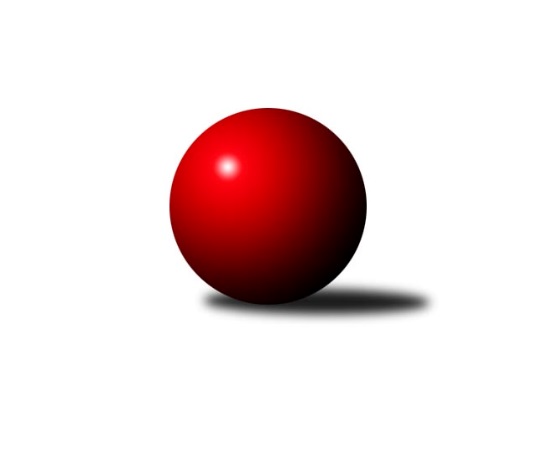 Č.12Ročník 2017/2018	8.6.2024 Východočeský přebor skupina B 2017/2018Statistika 12. kolaTabulka družstev:		družstvo	záp	výh	rem	proh	skore	sety	průměr	body	plné	dorážka	chyby	1.	SK SC Svitavy-Lány A	12	10	0	2	134 : 58 	(88.5 : 55.5)	2616	20	1791	826	31.4	2.	SK Solnice A	12	9	0	3	129 : 63 	(85.0 : 59.0)	2581	18	1779	801	34.6	3.	KK Vysoké Mýto B	12	8	0	4	113 : 79 	(84.0 : 60.0)	2572	16	1767	804	34.3	4.	SKPK Hradec Králové B	12	7	1	4	116 : 76 	(78.0 : 66.0)	2541	15	1743	799	32.6	5.	SKK Náchod B	12	7	1	4	103 : 89 	(77.5 : 66.5)	2564	15	1775	789	39.5	6.	SK Kuželky Přelouč A	12	6	0	6	95 : 97 	(64.0 : 80.0)	2562	12	1763	799	32.2	7.	KK Zalabák Smiřice B	12	5	0	7	74 : 118 	(63.5 : 80.5)	2442	10	1707	735	53.5	8.	SKPK Hradec Králové A	12	4	1	7	88 : 104 	(71.0 : 73.0)	2528	9	1779	749	39.1	9.	TJ Start Rychnov n/K C	12	4	1	7	81 : 111 	(63.5 : 80.5)	2564	9	1769	794	43.8	10.	SK SC Svitavy-Lány B	12	4	0	8	87 : 105 	(74.5 : 69.5)	2525	8	1745	780	38.3	11.	TJ Tesla Pardubice B	12	3	0	9	70 : 122 	(58.0 : 86.0)	2436	6	1715	722	55.8	12.	KK Dobruška B	12	3	0	9	62 : 130 	(56.5 : 87.5)	2459	6	1730	729	48Tabulka doma:		družstvo	záp	výh	rem	proh	skore	sety	průměr	body	maximum	minimum	1.	SK SC Svitavy-Lány A	6	6	0	0	80 : 16 	(51.5 : 20.5)	2712	12	2766	2626	2.	KK Vysoké Mýto B	6	6	0	0	78 : 18 	(52.5 : 19.5)	2616	12	2681	2527	3.	SK Solnice A	6	6	0	0	76 : 20 	(48.0 : 24.0)	2456	12	2483	2400	4.	SKPK Hradec Králové B	6	5	0	1	74 : 22 	(46.0 : 26.0)	2654	10	2694	2615	5.	KK Zalabák Smiřice B	6	5	0	1	58 : 38 	(39.0 : 33.0)	2565	10	2617	2479	6.	SKK Náchod B	6	4	1	1	59 : 37 	(44.5 : 27.5)	2641	9	2723	2568	7.	SK Kuželky Přelouč A	6	4	0	2	57 : 39 	(34.5 : 37.5)	2582	8	2670	2517	8.	SK SC Svitavy-Lány B	6	3	0	3	57 : 39 	(40.5 : 31.5)	2690	6	2736	2650	9.	SKPK Hradec Králové A	6	3	0	3	52 : 44 	(39.0 : 33.0)	2570	6	2649	2501	10.	TJ Tesla Pardubice B	6	3	0	3	50 : 46 	(39.0 : 33.0)	2469	6	2505	2420	11.	KK Dobruška B	6	3	0	3	44 : 52 	(35.0 : 37.0)	2563	6	2613	2532	12.	TJ Start Rychnov n/K C	6	2	1	3	47 : 49 	(35.5 : 36.5)	2594	5	2655	2520Tabulka venku:		družstvo	záp	výh	rem	proh	skore	sety	průměr	body	maximum	minimum	1.	SK SC Svitavy-Lány A	6	4	0	2	54 : 42 	(37.0 : 35.0)	2620	8	2735	2441	2.	SK Solnice A	6	3	0	3	53 : 43 	(37.0 : 35.0)	2602	6	2718	2518	3.	SKK Náchod B	6	3	0	3	44 : 52 	(33.0 : 39.0)	2552	6	2708	2303	4.	SKPK Hradec Králové B	6	2	1	3	42 : 54 	(32.0 : 40.0)	2549	5	2705	2390	5.	SK Kuželky Přelouč A	6	2	0	4	38 : 58 	(29.5 : 42.5)	2558	4	2754	2338	6.	KK Vysoké Mýto B	6	2	0	4	35 : 61 	(31.5 : 40.5)	2563	4	2673	2448	7.	TJ Start Rychnov n/K C	6	2	0	4	34 : 62 	(28.0 : 44.0)	2558	4	2671	2431	8.	SKPK Hradec Králové A	6	1	1	4	36 : 60 	(32.0 : 40.0)	2521	3	2640	2373	9.	SK SC Svitavy-Lány B	6	1	0	5	30 : 66 	(34.0 : 38.0)	2492	2	2581	2401	10.	TJ Tesla Pardubice B	6	0	0	6	20 : 76 	(19.0 : 53.0)	2431	0	2553	2307	11.	KK Dobruška B	6	0	0	6	18 : 78 	(21.5 : 50.5)	2442	0	2545	2209	12.	KK Zalabák Smiřice B	6	0	0	6	16 : 80 	(24.5 : 47.5)	2421	0	2599	2278Tabulka podzimní části:		družstvo	záp	výh	rem	proh	skore	sety	průměr	body	doma	venku	1.	SK SC Svitavy-Lány A	11	10	0	1	130 : 46 	(84.0 : 48.0)	2651	20 	6 	0 	0 	4 	0 	1	2.	SK Solnice A	11	9	0	2	123 : 53 	(80.0 : 52.0)	2590	18 	6 	0 	0 	3 	0 	2	3.	KK Vysoké Mýto B	11	8	0	3	107 : 69 	(77.0 : 55.0)	2597	16 	6 	0 	0 	2 	0 	3	4.	SKPK Hradec Králové B	11	7	1	3	112 : 64 	(73.0 : 59.0)	2534	15 	5 	0 	1 	2 	1 	2	5.	SKK Náchod B	11	6	1	4	93 : 83 	(70.5 : 61.5)	2565	13 	3 	1 	1 	3 	0 	3	6.	SK Kuželky Přelouč A	11	5	0	6	85 : 91 	(57.0 : 75.0)	2523	10 	4 	0 	2 	1 	0 	4	7.	SKPK Hradec Králové A	11	4	1	6	82 : 94 	(65.0 : 67.0)	2530	9 	3 	0 	2 	1 	1 	4	8.	SK SC Svitavy-Lány B	11	4	0	7	81 : 95 	(69.5 : 62.5)	2523	8 	3 	0 	2 	1 	0 	5	9.	KK Zalabák Smiřice B	11	4	0	7	64 : 112 	(58.5 : 73.5)	2444	8 	4 	0 	1 	0 	0 	6	10.	TJ Start Rychnov n/K C	11	3	1	7	71 : 105 	(57.5 : 74.5)	2568	7 	2 	1 	3 	1 	0 	4	11.	TJ Tesla Pardubice B	11	2	0	9	58 : 118 	(50.5 : 81.5)	2435	4 	2 	0 	3 	0 	0 	6	12.	KK Dobruška B	11	2	0	9	50 : 126 	(49.5 : 82.5)	2458	4 	2 	0 	3 	0 	0 	6Tabulka jarní části:		družstvo	záp	výh	rem	proh	skore	sety	průměr	body	doma	venku	1.	KK Dobruška B	1	1	0	0	12 : 4 	(7.0 : 5.0)	2593	2 	1 	0 	0 	0 	0 	0 	2.	TJ Tesla Pardubice B	1	1	0	0	12 : 4 	(7.5 : 4.5)	2500	2 	1 	0 	0 	0 	0 	0 	3.	SK Kuželky Přelouč A	1	1	0	0	10 : 6 	(7.0 : 5.0)	2754	2 	0 	0 	0 	1 	0 	0 	4.	SKK Náchod B	1	1	0	0	10 : 6 	(7.0 : 5.0)	2629	2 	1 	0 	0 	0 	0 	0 	5.	TJ Start Rychnov n/K C	1	1	0	0	10 : 6 	(6.0 : 6.0)	2540	2 	0 	0 	0 	1 	0 	0 	6.	KK Zalabák Smiřice B	1	1	0	0	10 : 6 	(5.0 : 7.0)	2479	2 	1 	0 	0 	0 	0 	0 	7.	SK SC Svitavy-Lány B	1	0	0	1	6 : 10 	(5.0 : 7.0)	2736	0 	0 	0 	1 	0 	0 	0 	8.	SK Solnice A	1	0	0	1	6 : 10 	(5.0 : 7.0)	2525	0 	0 	0 	0 	0 	0 	1 	9.	SKPK Hradec Králové A	1	0	0	1	6 : 10 	(6.0 : 6.0)	2506	0 	0 	0 	1 	0 	0 	0 	10.	KK Vysoké Mýto B	1	0	0	1	6 : 10 	(7.0 : 5.0)	2448	0 	0 	0 	0 	0 	0 	1 	11.	SKPK Hradec Králové B	1	0	0	1	4 : 12 	(5.0 : 7.0)	2580	0 	0 	0 	0 	0 	0 	1 	12.	SK SC Svitavy-Lány A	1	0	0	1	4 : 12 	(4.5 : 7.5)	2441	0 	0 	0 	0 	0 	0 	1 Zisk bodů pro družstvo:		jméno hráče	družstvo	body	zápasy	v %	dílčí body	sety	v %	1.	Jaroslav Šmejda 	TJ Start Rychnov n/K C 	22	/	12	(92%)		/		(%)	2.	Petr Víšek 	SKPK Hradec Králové B 	20	/	12	(83%)		/		(%)	3.	Jiří Hanuš 	SK SC Svitavy-Lány A 	18	/	10	(90%)		/		(%)	4.	Rudolf Stejskal 	SK Solnice A 	18	/	12	(75%)		/		(%)	5.	Ladislav Urbánek 	TJ Start Rychnov n/K C 	16	/	10	(80%)		/		(%)	6.	Marie Frydrychová 	KK Dobruška B 	16	/	11	(73%)		/		(%)	7.	Ladislav Mikolášek 	SKPK Hradec Králové B 	16	/	11	(73%)		/		(%)	8.	Miloš Voleský 	SKK Náchod B 	16	/	12	(67%)		/		(%)	9.	Václav Perchlík st.	KK Vysoké Mýto B 	16	/	12	(67%)		/		(%)	10.	Jiří Klusák 	SK SC Svitavy-Lány B 	16	/	12	(67%)		/		(%)	11.	Milan Hrubý 	SK Solnice A 	16	/	12	(67%)		/		(%)	12.	Karel Lang 	SK Kuželky Přelouč A 	15	/	10	(75%)		/		(%)	13.	Vlastimil Krátký 	SK SC Svitavy-Lány A 	14	/	10	(70%)		/		(%)	14.	Vladimír Gütler 	KK Dobruška B 	14	/	10	(70%)		/		(%)	15.	Jaroslav Hažva 	KK Zalabák Smiřice B 	14	/	11	(64%)		/		(%)	16.	Pavel Jandera 	KK Vysoké Mýto B 	14	/	11	(64%)		/		(%)	17.	Jan Jakube 	SK Kuželky Přelouč A 	14	/	11	(64%)		/		(%)	18.	David Stára 	SKK Náchod B 	14	/	11	(64%)		/		(%)	19.	Jakub Zelinka 	SK SC Svitavy-Lány A 	14	/	12	(58%)		/		(%)	20.	Jana Bulisová 	TJ Tesla Pardubice B 	14	/	12	(58%)		/		(%)	21.	Zdeněk Dokoupil 	SK SC Svitavy-Lány B 	14	/	12	(58%)		/		(%)	22.	Jiří Vaníček 	SKPK Hradec Králové B 	14	/	12	(58%)		/		(%)	23.	Jakub Jirčík 	SK SC Svitavy-Lány A 	13	/	10	(65%)		/		(%)	24.	Pavel Píč 	SK Solnice A 	13	/	10	(65%)		/		(%)	25.	Milan Novák 	SK SC Svitavy-Lány A 	13	/	11	(59%)		/		(%)	26.	Tomáš Brzlínek 	KK Vysoké Mýto B 	13	/	12	(54%)		/		(%)	27.	Jiří ml. Doucha ml.	SKK Náchod B 	13	/	12	(54%)		/		(%)	28.	Milan Novák 	TJ Tesla Pardubice B 	13	/	12	(54%)		/		(%)	29.	Gabriela Rusová 	SK SC Svitavy-Lány B 	12	/	8	(75%)		/		(%)	30.	Petr Rus 	SK SC Svitavy-Lány A 	12	/	8	(75%)		/		(%)	31.	Leoš Bartheldi 	KK Vysoké Mýto B 	12	/	10	(60%)		/		(%)	32.	Martin Šolc 	SKPK Hradec Králové A 	12	/	10	(60%)		/		(%)	33.	Tomáš Sukdolák 	SK Kuželky Přelouč A 	12	/	10	(60%)		/		(%)	34.	Martin Holý 	SKPK Hradec Králové B 	12	/	11	(55%)		/		(%)	35.	Leoš Glazunov 	SKPK Hradec Králové A 	12	/	11	(55%)		/		(%)	36.	Václav Balous 	SK Solnice A 	12	/	11	(55%)		/		(%)	37.	Jiří Prokop 	SKPK Hradec Králové A 	12	/	11	(55%)		/		(%)	38.	Luděk Sukup 	KK Zalabák Smiřice B 	12	/	12	(50%)		/		(%)	39.	Jaroslav Špicner 	SKK Náchod B 	11	/	8	(69%)		/		(%)	40.	Lukáš Vadlejch 	SKPK Hradec Králové A 	10	/	10	(50%)		/		(%)	41.	Petr Skutil 	SKPK Hradec Králové A 	10	/	10	(50%)		/		(%)	42.	Jan Chleboun 	KK Vysoké Mýto B 	10	/	10	(50%)		/		(%)	43.	Klára Pekařová 	SK SC Svitavy-Lány A 	10	/	11	(45%)		/		(%)	44.	Ludmila Skutilová 	SKPK Hradec Králové A 	10	/	11	(45%)		/		(%)	45.	Martina Nováková 	TJ Tesla Pardubice B 	10	/	11	(45%)		/		(%)	46.	Pavel Klička 	SK Kuželky Přelouč A 	10	/	11	(45%)		/		(%)	47.	Ivo Janda 	KK Dobruška B 	10	/	12	(42%)		/		(%)	48.	Jiří Bartoníček 	SK Solnice A 	8	/	4	(100%)		/		(%)	49.	Pavel Doležal 	KK Vysoké Mýto B 	8	/	4	(100%)		/		(%)	50.	Emil Uherka 	SK SC Svitavy-Lány B 	8	/	7	(57%)		/		(%)	51.	Filip Ivan 	SKPK Hradec Králové B 	8	/	7	(57%)		/		(%)	52.	Jiří Tesař 	SKK Náchod B 	8	/	9	(44%)		/		(%)	53.	Petr Dlouhý 	KK Vysoké Mýto B 	8	/	9	(44%)		/		(%)	54.	Petr Zeman 	SK Kuželky Přelouč A 	8	/	10	(40%)		/		(%)	55.	Lubomír Šípek 	TJ Start Rychnov n/K C 	8	/	10	(40%)		/		(%)	56.	Pavel Krejčík 	TJ Start Rychnov n/K C 	8	/	11	(36%)		/		(%)	57.	Roman Vrabec 	KK Zalabák Smiřice B 	8	/	12	(33%)		/		(%)	58.	Josef Pardubský 	SKPK Hradec Králové B 	8	/	12	(33%)		/		(%)	59.	Petra Stránská 	TJ Tesla Pardubice B 	7	/	11	(32%)		/		(%)	60.	Pavel Nosek 	SK Solnice A 	6	/	3	(100%)		/		(%)	61.	Pavel Dymák 	SK Solnice A 	6	/	3	(100%)		/		(%)	62.	Miloš Kvapil 	SKPK Hradec Králové B 	6	/	4	(75%)		/		(%)	63.	Jiří Hroneš 	KK Zalabák Smiřice B 	6	/	5	(60%)		/		(%)	64.	Martin Nosek 	SK Solnice A 	6	/	5	(60%)		/		(%)	65.	Oldřich Hubáček 	TJ Tesla Pardubice B 	6	/	8	(38%)		/		(%)	66.	Jaroslav Němeček 	SKPK Hradec Králové A 	6	/	8	(38%)		/		(%)	67.	Karel Josef 	KK Zalabák Smiřice B 	6	/	9	(33%)		/		(%)	68.	Miroslav Tomeš 	SKK Náchod B 	6	/	11	(27%)		/		(%)	69.	Jiří Rus 	SK SC Svitavy-Lány B 	6	/	11	(27%)		/		(%)	70.	Jindřich Jukl 	SK SC Svitavy-Lány B 	5	/	9	(28%)		/		(%)	71.	Tomáš Štol 	SK SC Svitavy-Lány B 	4	/	3	(67%)		/		(%)	72.	Josef Širůček 	SK SC Svitavy-Lány B 	4	/	3	(67%)		/		(%)	73.	Bohuslav Trejtnar 	SKPK Hradec Králové B 	4	/	3	(67%)		/		(%)	74.	Petr Kosejk 	SK Solnice A 	4	/	4	(50%)		/		(%)	75.	Jiří Vokřál 	KK Zalabák Smiřice B 	4	/	6	(33%)		/		(%)	76.	Jiří Frinta 	KK Dobruška B 	4	/	7	(29%)		/		(%)	77.	Petr Hanuš 	SK Kuželky Přelouč A 	4	/	7	(29%)		/		(%)	78.	Tomáš Jarolím 	SK Kuželky Přelouč A 	4	/	8	(25%)		/		(%)	79.	Josef Petera 	KK Dobruška B 	4	/	11	(18%)		/		(%)	80.	Ilona Sýkorová 	TJ Start Rychnov n/K C 	3	/	12	(13%)		/		(%)	81.	Andrea Kumštová 	SK Solnice A 	2	/	1	(100%)		/		(%)	82.	Josef Ledajaks 	KK Vysoké Mýto B 	2	/	1	(100%)		/		(%)	83.	David Sukdolák 	SK Kuželky Přelouč A 	2	/	1	(100%)		/		(%)	84.	Ondřej Pecza 	KK Vysoké Mýto B 	2	/	1	(100%)		/		(%)	85.	Miloslav Vaněk 	TJ Tesla Pardubice B 	2	/	1	(100%)		/		(%)	86.	Ivana Bartoníčková 	SK Solnice A 	2	/	2	(50%)		/		(%)	87.	Václav Novotný 	KK Zalabák Smiřice B 	2	/	3	(33%)		/		(%)	88.	Martin Matějček 	KK Zalabák Smiřice B 	2	/	4	(25%)		/		(%)	89.	Miroslav Zeman 	SK SC Svitavy-Lány B 	2	/	5	(20%)		/		(%)	90.	Lukáš Fanc 	KK Dobruška B 	2	/	5	(20%)		/		(%)	91.	Matěj Drábek 	TJ Tesla Pardubice B 	2	/	6	(17%)		/		(%)	92.	Jaroslav Dlohoška 	SKK Náchod B 	2	/	8	(13%)		/		(%)	93.	Jan Zeman 	TJ Start Rychnov n/K C 	2	/	10	(10%)		/		(%)	94.	Daniel Majer 	SKK Náchod B 	1	/	1	(50%)		/		(%)	95.	Zdeněk Tobiška 	SK Solnice A 	0	/	1	(0%)		/		(%)	96.	Lukáš Hubáček 	TJ Tesla Pardubice B 	0	/	1	(0%)		/		(%)	97.	Václav Buřil 	TJ Start Rychnov n/K C 	0	/	1	(0%)		/		(%)	98.	Pavel Šido 	KK Zalabák Smiřice B 	0	/	1	(0%)		/		(%)	99.	Jaroslav Kejzlar 	TJ Start Rychnov n/K C 	0	/	1	(0%)		/		(%)	100.	Jan Zelinka 	SK SC Svitavy-Lány B 	0	/	1	(0%)		/		(%)	101.	Michal Jasanský 	KK Vysoké Mýto B 	0	/	1	(0%)		/		(%)	102.	Petr Šubjak 	KK Zalabák Smiřice B 	0	/	1	(0%)		/		(%)	103.	Věra Moravcová 	TJ Start Rychnov n/K C 	0	/	1	(0%)		/		(%)	104.	Jaroslav Polanský 	KK Vysoké Mýto B 	0	/	1	(0%)		/		(%)	105.	Marie Drábková 	TJ Tesla Pardubice B 	0	/	1	(0%)		/		(%)	106.	Iva Jetmarová 	SK SC Svitavy-Lány B 	0	/	1	(0%)		/		(%)	107.	Jaroslav Černý 	KK Dobruška B 	0	/	2	(0%)		/		(%)	108.	Petr Havlík 	KK Dobruška B 	0	/	3	(0%)		/		(%)	109.	Vladimír Sonnevend 	SK Solnice A 	0	/	3	(0%)		/		(%)	110.	Milan Hašek 	KK Dobruška B 	0	/	4	(0%)		/		(%)	111.	Petr Brandejs 	KK Dobruška B 	0	/	4	(0%)		/		(%)	112.	Patricie Hubáčková 	TJ Tesla Pardubice B 	0	/	5	(0%)		/		(%)	113.	Markéta Novotná 	KK Zalabák Smiřice B 	0	/	6	(0%)		/		(%)Průměry na kuželnách:		kuželna	průměr	plné	dorážka	chyby	výkon na hráče	1.	Svitavy, 1-2	2655	1816	839	39.4	(442.7)	2.	SKK Nachod, 1-4	2595	1773	822	39.3	(432.5)	3.	Rychnov nad Kněžnou, 1-4	2594	1787	807	43.8	(432.4)	4.	Hradec Králové, 1-4	2579	1775	804	35.0	(429.9)	5.	Dobruška, 1-2	2576	1775	800	37.8	(429.4)	6.	Přelouč, 1-4	2559	1768	791	37.8	(426.6)	7.	Smiřice, 1-2	2539	1779	760	53.8	(423.3)	8.	Vysoké Mýto, 1-2	2523	1743	780	35.3	(420.7)	9.	Pardubice, 1-2	2476	1726	750	42.8	(412.8)	10.	Solnice, 1-2	2389	1671	718	43.8	(398.2)Nejlepší výkony na kuželnách:Svitavy, 1-2SK SC Svitavy-Lány A	2766	7. kolo	Vlastimil Krátký 	SK SC Svitavy-Lány A	501	9. koloSK Kuželky Přelouč A	2754	12. kolo	Jiří ml. Doucha ml.	SKK Náchod B	497	6. koloSK SC Svitavy-Lány A	2754	10. kolo	Gabriela Rusová 	SK SC Svitavy-Lány B	491	11. koloSK SC Svitavy-Lány A	2744	5. kolo	Vlastimil Krátký 	SK SC Svitavy-Lány A	490	4. koloSK SC Svitavy-Lány B	2736	12. kolo	Jiří Klusák 	SK SC Svitavy-Lány B	487	12. koloSK SC Svitavy-Lány A	2735	4. kolo	Milan Novák 	SK SC Svitavy-Lány A	487	7. koloSK SC Svitavy-Lány A	2727	9. kolo	Vlastimil Krátký 	SK SC Svitavy-Lány A	481	5. koloSK SC Svitavy-Lány B	2722	2. kolo	Tomáš Sukdolák 	SK Kuželky Přelouč A	481	12. koloSKK Náchod B	2708	6. kolo	Zdeněk Dokoupil 	SK SC Svitavy-Lány B	480	12. koloSK SC Svitavy-Lány B	2693	4. kolo	Rudolf Stejskal 	SK Solnice A	479	10. koloSKK Nachod, 1-4SKK Náchod B	2723	7. kolo	Miloš Voleský 	SKK Náchod B	495	9. koloSK SC Svitavy-Lány A	2720	11. kolo	David Stára 	SKK Náchod B	494	7. koloSKK Náchod B	2665	9. kolo	Pavel Píč 	SK Solnice A	494	12. koloSKK Náchod B	2634	3. kolo	Miloš Voleský 	SKK Náchod B	492	7. koloSKK Náchod B	2629	12. kolo	Miloš Voleský 	SKK Náchod B	489	5. koloSKK Náchod B	2624	11. kolo	David Stára 	SKK Náchod B	486	12. koloSKK Náchod B	2568	5. kolo	Vlastimil Krátký 	SK SC Svitavy-Lány A	473	11. koloSKPK Hradec Králové A	2567	5. kolo	Jaroslav Špicner 	SKK Náchod B	470	11. koloTJ Start Rychnov n/K C	2541	9. kolo	Miloš Voleský 	SKK Náchod B	468	3. koloKK Vysoké Mýto B	2535	7. kolo	Jiří ml. Doucha ml.	SKK Náchod B	465	3. koloRychnov nad Kněžnou, 1-4SK Solnice A	2718	8. kolo	Jiří Bartoníček 	SK Solnice A	527	8. koloTJ Start Rychnov n/K C	2655	10. kolo	Jaroslav Šmejda 	TJ Start Rychnov n/K C	515	3. koloSKPK Hradec Králové A	2640	1. kolo	Ladislav Urbánek 	TJ Start Rychnov n/K C	490	5. koloTJ Start Rychnov n/K C	2628	6. kolo	Luděk Sukup 	KK Zalabák Smiřice B	483	5. koloSKPK Hradec Králové B	2628	6. kolo	Ladislav Urbánek 	TJ Start Rychnov n/K C	481	8. koloTJ Start Rychnov n/K C	2598	8. kolo	Lubomír Šípek 	TJ Start Rychnov n/K C	480	10. koloTJ Start Rychnov n/K C	2586	5. kolo	Ladislav Urbánek 	TJ Start Rychnov n/K C	478	6. koloTJ Start Rychnov n/K C	2579	3. kolo	Jaroslav Šmejda 	TJ Start Rychnov n/K C	477	8. koloKK Vysoké Mýto B	2567	3. kolo	Jaroslav Šmejda 	TJ Start Rychnov n/K C	471	5. koloTJ Tesla Pardubice B	2553	10. kolo	Martin Holý 	SKPK Hradec Králové B	471	6. koloHradec Králové, 1-4SKPK Hradec Králové B	2705	2. kolo	Petr Víšek 	SKPK Hradec Králové B	520	1. koloSKPK Hradec Králové B	2694	5. kolo	Tomáš Sukdolák 	SK Kuželky Přelouč A	513	5. koloSKPK Hradec Králové B	2682	7. kolo	Vlastimil Krátký 	SK SC Svitavy-Lány A	503	8. koloSK Kuželky Přelouč A	2668	5. kolo	Petr Víšek 	SKPK Hradec Králové B	498	5. koloSKPK Hradec Králové B	2660	8. kolo	Petr Víšek 	SKPK Hradec Králové B	498	7. koloSKPK Hradec Králové A	2649	11. kolo	Karel Lang 	SK Kuželky Přelouč A	485	5. koloSKPK Hradec Králové B	2644	1. kolo	Martin Šolc 	SKPK Hradec Králové A	481	9. koloSKPK Hradec Králové B	2627	3. kolo	Jiří Vaníček 	SKPK Hradec Králové B	478	8. koloSKPK Hradec Králové A	2624	2. kolo	Leoš Glazunov 	SKPK Hradec Králové A	475	2. koloSK Solnice A	2623	4. kolo	Jiří ml. Doucha ml.	SKK Náchod B	475	10. koloDobruška, 1-2KK Vysoké Mýto B	2673	9. kolo	Petr Dlouhý 	KK Vysoké Mýto B	476	9. koloTJ Start Rychnov n/K C	2671	11. kolo	Jiří Frinta 	KK Dobruška B	471	11. koloSK SC Svitavy-Lány A	2634	2. kolo	Ladislav Urbánek 	TJ Start Rychnov n/K C	471	11. koloKK Dobruška B	2613	11. kolo	Jan Chleboun 	KK Vysoké Mýto B	467	9. koloKK Dobruška B	2593	12. kolo	Jan Zeman 	TJ Start Rychnov n/K C	465	11. koloSKPK Hradec Králové B	2580	12. kolo	Jaroslav Černý 	KK Dobruška B	464	11. koloKK Dobruška B	2554	2. kolo	Václav Perchlík st.	KK Vysoké Mýto B	463	9. koloKK Dobruška B	2545	4. kolo	Ivo Janda 	KK Dobruška B	460	12. koloKK Dobruška B	2543	9. kolo	Petr Víšek 	SKPK Hradec Králové B	459	12. koloKK Dobruška B	2532	7. kolo	Josef Petera 	KK Dobruška B	459	7. koloPřelouč, 1-4SK Kuželky Přelouč A	2670	10. kolo	Emil Uherka 	SK SC Svitavy-Lány B	471	1. koloSK SC Svitavy-Lány A	2637	6. kolo	Petr Zeman 	SK Kuželky Přelouč A	462	10. koloSK Kuželky Přelouč A	2621	8. kolo	Karel Lang 	SK Kuželky Přelouč A	459	3. koloSK Kuželky Přelouč A	2585	4. kolo	Vlastimil Krátký 	SK SC Svitavy-Lány A	459	6. koloSK SC Svitavy-Lány B	2581	1. kolo	Karel Lang 	SK Kuželky Přelouč A	458	8. koloSK Kuželky Přelouč A	2576	3. kolo	Jiří ml. Doucha ml.	SKK Náchod B	458	8. koloSKK Náchod B	2542	8. kolo	Zdeněk Dokoupil 	SK SC Svitavy-Lány B	458	1. koloKK Dobruška B	2523	10. kolo	Marie Frydrychová 	KK Dobruška B	457	10. koloSK Kuželky Přelouč A	2520	1. kolo	Karel Lang 	SK Kuželky Přelouč A	457	10. koloSK Kuželky Přelouč A	2517	6. kolo	Jan Jakube 	SK Kuželky Přelouč A	456	8. koloSmiřice, 1-2SKK Náchod B	2634	2. kolo	Jaroslav Hažva 	KK Zalabák Smiřice B	511	2. koloKK Zalabák Smiřice B	2617	2. kolo	Jiří Vokřál 	KK Zalabák Smiřice B	485	10. koloKK Zalabák Smiřice B	2596	4. kolo	Jaroslav Hažva 	KK Zalabák Smiřice B	475	6. koloKK Zalabák Smiřice B	2588	6. kolo	Jaroslav Špicner 	SKK Náchod B	473	2. koloKK Zalabák Smiřice B	2568	8. kolo	Lukáš Vadlejch 	SKPK Hradec Králové A	472	8. koloSKPK Hradec Králové A	2558	8. kolo	Jiří Vokřál 	KK Zalabák Smiřice B	469	2. koloKK Zalabák Smiřice B	2542	10. kolo	Jiří Hroneš 	KK Zalabák Smiřice B	468	12. koloSK SC Svitavy-Lány B	2497	10. kolo	Jaroslav Hažva 	KK Zalabák Smiřice B	465	8. koloKK Zalabák Smiřice B	2479	12. kolo	Jaroslav Hažva 	KK Zalabák Smiřice B	464	10. koloTJ Tesla Pardubice B	2478	4. kolo	Zdeněk Dokoupil 	SK SC Svitavy-Lány B	455	10. koloVysoké Mýto, 1-2KK Vysoké Mýto B	2681	8. kolo	Tomáš Brzlínek 	KK Vysoké Mýto B	480	4. koloKK Vysoké Mýto B	2658	6. kolo	Pavel Jandera 	KK Vysoké Mýto B	475	6. koloKK Vysoké Mýto B	2637	4. kolo	Pavel Jandera 	KK Vysoké Mýto B	472	8. koloKK Vysoké Mýto B	2625	1. kolo	Leoš Bartheldi 	KK Vysoké Mýto B	469	4. koloKK Vysoké Mýto B	2565	2. kolo	Milan Hrubý 	SK Solnice A	463	6. koloSK Kuželky Přelouč A	2528	2. kolo	Tomáš Brzlínek 	KK Vysoké Mýto B	459	8. koloKK Vysoké Mýto B	2527	10. kolo	Tomáš Brzlínek 	KK Vysoké Mýto B	458	6. koloSK Solnice A	2518	6. kolo	Václav Novotný 	KK Zalabák Smiřice B	457	1. koloSKPK Hradec Králové B	2484	4. kolo	Pavel Doležal 	KK Vysoké Mýto B	456	1. koloKK Zalabák Smiřice B	2384	1. kolo	Tomáš Brzlínek 	KK Vysoké Mýto B	455	2. koloPardubice, 1-2SK Solnice A	2560	2. kolo	Martin Nosek 	SK Solnice A	450	2. koloSK Kuželky Přelouč A	2541	9. kolo	Pavel Píč 	SK Solnice A	450	2. koloTJ Tesla Pardubice B	2505	11. kolo	Martin Holý 	SKPK Hradec Králové B	449	11. koloSKPK Hradec Králové B	2505	11. kolo	Petra Stránská 	TJ Tesla Pardubice B	447	9. koloTJ Tesla Pardubice B	2500	12. kolo	Jana Bulisová 	TJ Tesla Pardubice B	447	2. koloTJ Tesla Pardubice B	2479	7. kolo	Václav Balous 	SK Solnice A	447	2. koloTJ Tesla Pardubice B	2473	9. kolo	Jana Bulisová 	TJ Tesla Pardubice B	446	11. koloSK SC Svitavy-Lány A	2441	12. kolo	Marie Frydrychová 	KK Dobruška B	446	5. koloTJ Tesla Pardubice B	2439	5. kolo	Jan Jakube 	SK Kuželky Přelouč A	444	9. koloKK Dobruška B	2437	5. kolo	Milan Novák 	TJ Tesla Pardubice B	441	11. koloSolnice, 1-2SK Solnice A	2483	11. kolo	Václav Balous 	SK Solnice A	448	3. koloSK Solnice A	2469	1. kolo	Milan Hrubý 	SK Solnice A	435	1. koloSK Solnice A	2464	7. kolo	Jiří Bartoníček 	SK Solnice A	432	11. koloSK Solnice A	2462	5. kolo	Jiří Bartoníček 	SK Solnice A	431	7. koloSK Solnice A	2460	3. kolo	Jiří Bartoníček 	SK Solnice A	429	1. koloSK SC Svitavy-Lány B	2401	5. kolo	Rudolf Stejskal 	SK Solnice A	428	11. koloSK Solnice A	2400	9. kolo	Pavel Dymák 	SK Solnice A	428	5. koloSKPK Hradec Králové B	2390	9. kolo	Pavel Píč 	SK Solnice A	426	3. koloSK Kuželky Přelouč A	2338	7. kolo	Pavel Dymák 	SK Solnice A	426	7. koloSKK Náchod B	2303	1. kolo	Ivana Bartoníčková 	SK Solnice A	425	7. koloČetnost výsledků:	8.0 : 8.0	2x	7.0 : 9.0	1x	6.0 : 10.0	8x	5.0 : 11.0	1x	4.0 : 12.0	8x	2.0 : 14.0	2x	16.0 : 0.0	4x	14.0 : 2.0	14x	13.0 : 3.0	2x	12.0 : 4.0	16x	11.0 : 5.0	2x	10.0 : 6.0	12x